                                                                           КОДЕКС ЧЕСТИ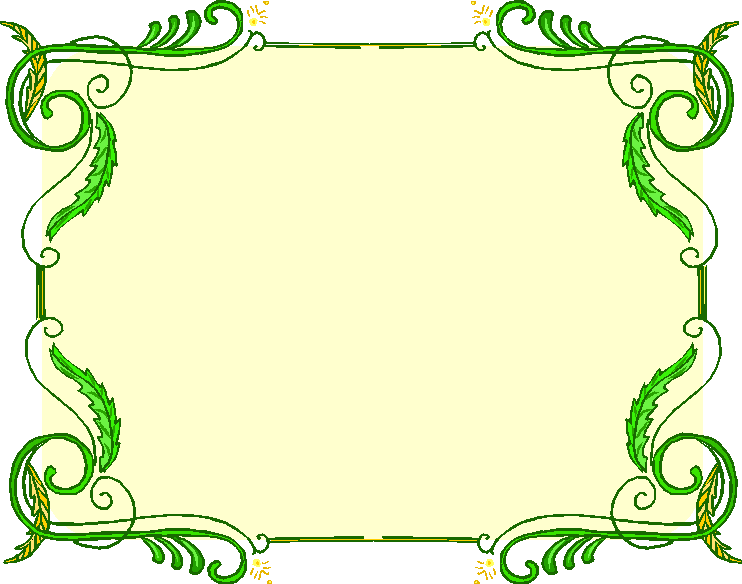 «ВОЕННО-ПАТРИОТИЧЕСКОГО КЛУБА «ДЕРЖАВА»                         Я,________________________________________________________,                                вступая в ряды «Военно-Патриотического Клуба «ДЕРЖАВА»                         ОБЯЗУЮСЬ:                         - Строго и четко исполнять Уставные положения Организации, быть верным и                           преданным ее Знамени, руководителям и товарищам по Клубу!                   - Быть преданным своему Народу, проявлять во всем сознательность и дисциплину!          - Глубоко верить в правоту святого дела по Защите своей Родины – России!      - Вести здоровый образ жизни, добиваться глубоких знаний во всех областях культуры, спорте и искусстве!      - Быть бескорыстным, благородным, добрым, мужественным и честным всегда и во всем!      - Проявлять уважение к старшим и младшим по возрасту, положению в обществе и в Клубе!          - Быть смелым, презирать трусость!               - Быть выдержанным и тактичным всегда, со всеми и везде!                   - Постоянно работать над преодолением своих недостатков, развитием своих способностей.                         - Всегда помнить слова философа Платона о том, что нет большей победы, чем победа                             над собой!                            - Быть учтивым и предупредительным, но не назойливым и льстивым!                          - Быть наблюдательным и осторожным в выражениях!                                - Быть внимательным до ссоры, чем уступчивым после нее!                                Если же я нарушу эти обязательства – то потеряю свой авторитет,                                                                      доброе имя и членство в Организации!10 заповедей человечности:                                                             1.НЕ УБИЙ И НЕ НАЧИНАЙ ВОЙНЫ.                                         2.НЕ ПОМЫСЛИ НАРОД СВОЙ ВРАГОМ ДРУГИХ НАРОДОВ.                                                    3.НЕ УКРАДИ И НЕ ПРИСВАИВАЙ ТРУДА БРАТА СВОЕГО.                          4.ИЩИ В НАУКЕ ТОЛЬКО ИСТИНУ И НЕ ПОЛЬЗУЙСЯ ЕЮ ВО ЗЛО ИЛИ РАДИ                        КОРЫСТИ.                                        5.УВАЖАЙ МЫСЛИ И ЧУВСТВА БРАТЬЕВ СВОИХ.                                                  6.ЧТИ РОДИТЕЛЕЙ И ПРАРОДИТЕЛЕЙ СВОИХ И ВСЕ СОТВОРЕННОЕ                        ИМИ СОХРАНЯЙ И ПОЧИТАЙ.                                                            7.ЧТИ ПРИРОДУ КАК МАТЕРЬ СВОЮ И ПОМОЩНИЦУ.                                        8.ПУСТЬ ТРУД И МЫСЛИ ТВОИ БУДУТ ТРУДОМ И МЫСЛЯМИ СВОБОД-                            НОГО ТВОРЦА, А НЕ РАБА.                                                   9.ПУСТЬ ЖИВЕТ ВСЕ ЖИВОЕ, МЫСЛИТСЯ МЫСЛИМОЕ.                             10.ПУСТЬ СВОБОДНЫМ БУДЕТ ВСЕ, ИБО ВСЕ  РОЖДАЕТСЯ СВОБОДНЫМ.